Publicado en Madrid el 15/11/2018 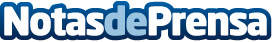 Johnson Controls integra Metasys en su Centro de Monitorización Remota para el control de edificiosLa integración permitirá una monitorización 24/7 de todos los sistemas que forman parte del edificio y que puedan ser conectados como la climatización, la iluminación, el fuego y la seguridad, además de la gestión inmediata de la respuesta ante los eventos que se produzcan en cualquiera de  los sistemasDatos de contacto:Alejandro Urrestarazu636566095Nota de prensa publicada en: https://www.notasdeprensa.es/johnson-controls-integra-metasys-en-su-centro Categorias: Nacional Telecomunicaciones E-Commerce Ciberseguridad Recursos humanos http://www.notasdeprensa.es